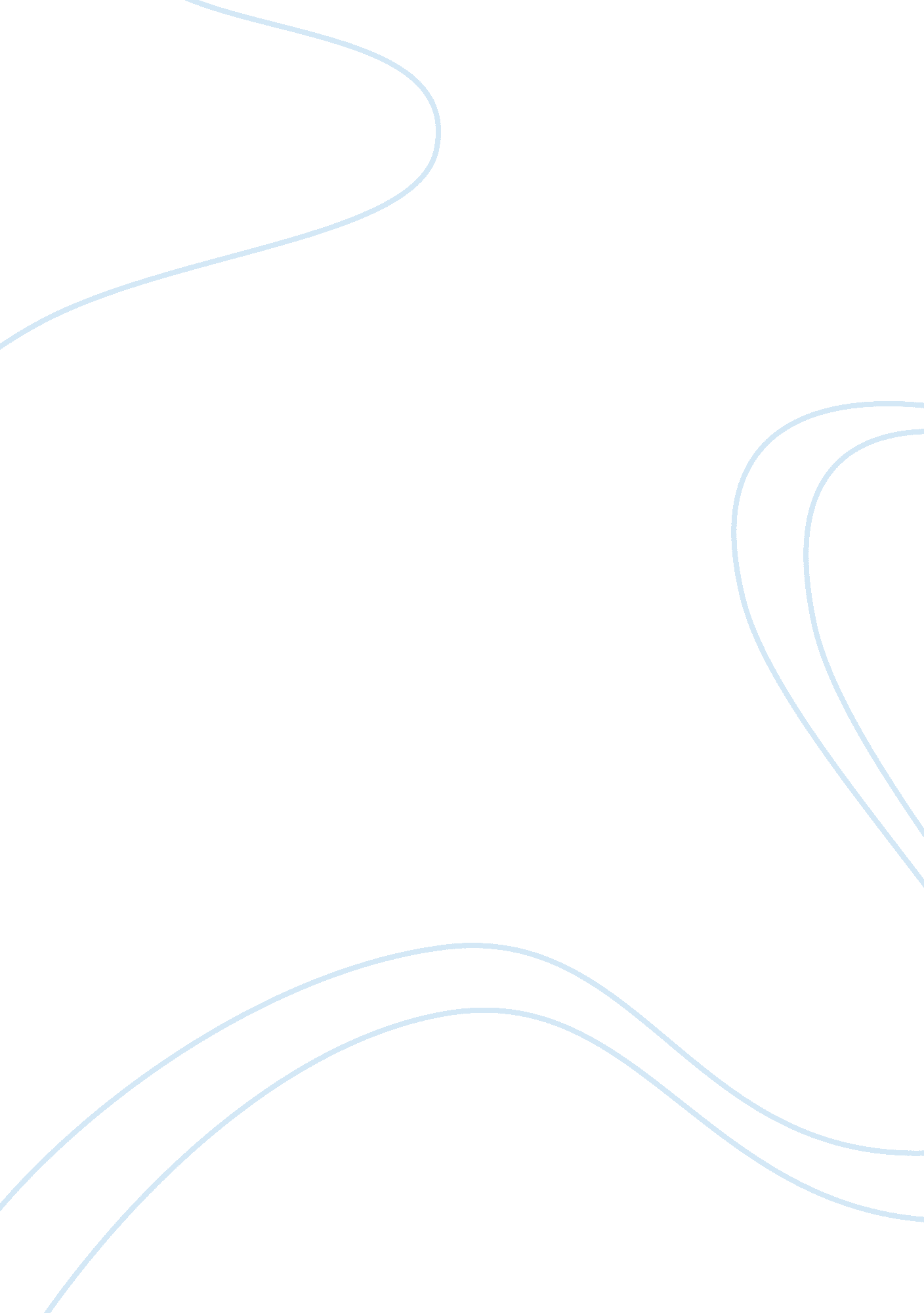 What you need to do to change your businessProfession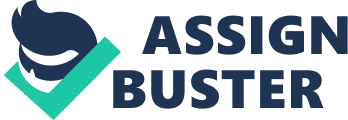 Business-drove Change They utilize a solitary venture group. That is, a group that is business-driven. One that includes all the required assets from the business, HR, data innovation et cetera. In a perfect world, colleagues ought to be gathered and assigned to the venture full-time since this urges correspondence and assembles solid connections. Advantages Realization Business change is tied in with conveying benefits. The task group is in charge of conveying unmistakably indicated advantages to the business not for making frameworks, structures nor presenting advancements. There ought to be no different achievement criteria. Business change undertakings ought to dependably be driven by benefits that help system. A Sense of Urgency Official administration depicts the business require — why the business change venture is fundamental — from the start. Their command will likewise indicate the time-scale inside which the task must convey the advantages. Furthermore, fruitful associations set a testing calendar and stick to it — notwithstanding when master supposition proposes this is unachievable. Authoritative change ought to be conveyed with direness and in close to nine months. Time-Boxing Definite investigation has the impact of putting the brakes on change. In this manner, time-boxing is utilized to push the venture group to settle on choices about what is extremely required. Fruitful organizations break custom and make a feeling of earnestness while conveying change. Quick Wins Extensive scale authoritative change needs energy in addition to a feeling of accomplishment and packs of good faith. Time-boxing empowers snappy wins, guaranteeing comes about are accomplished rapidly. Rather than point by point examinations and the arrangement of a weighty business case or full prerequisites particulars the undertaking group is moved to change and realizes what is extremely required through a progression of emphasess — breaking extensive scale change into littler pieces and examples of overcoming adversity. Fully comprehend the specific idea of the opposition Some of the time that is innovative, however frequently it is human-based. Individuals are awkward with change, so associations need to make members agreeable and change over them into willing accomplices. Communicate the requirement for change The most serious issue voiced in numerous worker studies is absence of satisfactory correspondence. Administration must guarantee that data with respect to approaching change is persistently imparted yet adjusted to the message and gathering of people. Spotlight on the WIIFM (What’s in it for me?) message with lucidity. Get individuals included early and frequently Opposition drops off in extent to the inclusion of members. One of my initial guides let me know not to expect 100-percent bolster from any person who was not by and by engaged with a change that influenced his/her work. It’s not physically difficult to include everybody straightforwardly, but rather setting up systems to connect with however many individuals as could be allowed is the following best thing. Create open doors for littler however significant change Nothing breeds achievement like achievement. Guarantee that underlying endeavors are centered around territories where achievement and result are profoundly plausible. This can win partners and mellow opposition. Provide help for change Enable representatives to voice concerns and converse with other people who have experienced comparative changes. Give consolation that help will be accessible all through the change exertion. Be adaptable and patient Change is wild, with numerous rhythmic movements. There might be challenges, yet most can be viably managed through tolerance, understanding and adaptable usage methodologies. 